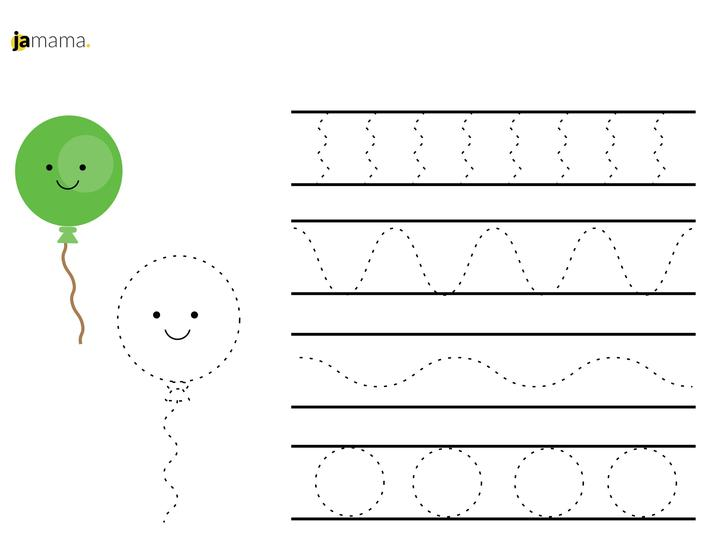 			Karta Pracy: 26.				Rysuj po śladzie najpierw paluszkiem a później kredką lub ołówkiem  i pokoloruj balonik